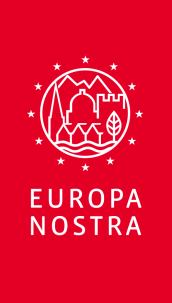 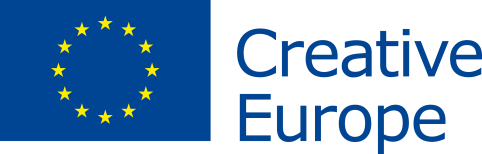 PRIX EUROPÉENS DU PATRIMOINE / 
PRIX EUROPA NOSTRA 2021FORMULAIRE DE CANDIDATURECatégorie Contribution exemplaire en faveur du patrimoineCe formulaire doit faire partie d’un dossier de candidature 1 détaillé et soumis par voie postale avant le 1er octobre 2020 (date d’envoi).REMPLIR en français, IMPRIMER, SIGNER et ENVOYERaccompagné d’une copie numérique du dossier d'inscription sur une clé USB à : Europa Nostra Att. Elena BianchiAwards CoordinatorLange Voorhout 352514EC The Hague, The NetherlandsVeuillez ne pas modifier le format du formulaire d'inscriptionINFORMATION GENERALESCandidat(e) proposé(e) (individu ou organisation) :Personne soumettant la candidature :Curriculum vitae du/de la candidat(e) proposé(e), ou présentation de l'organisation proposée (y compris la structure, la mission, les activités et les réalisations) (maximum 750 mots).Résumé SuccinctDécrivez la contribution du/de la candidat(e) à la sauvegarde et à la mise en valeur du patrimoine culturel en Europe à travers ses réalisations exceptionnelles, en mettant l'accent sur la manière dont ce service dédié au patrimoine dépasse les attentes normales dans le contexte donné (1 page seulement).DESCRIPTION DÉTAILLÉE1. Contribution du/de la candidat(e) à la sauvegarde et à la valorisation du patrimoine culturel en Europe (maximum 1500 mots)Historique et description du dévouement et de l'engagement civique du/de la candidat(e) en faveur de la sauvegarde et de la valorisation du patrimoine culturel en Europe, y compris les projets de conservation et de sensibilisationDurée de la période pendant laquelle le/la candidat(e) s'est consacré(e) au service du patrimoineRésultats obtenusPreuve que le service dévoué du/de la candidat(e) a largement dépassé les attentes normales dans le contexte donnéReconnaissances officielles reçues (le cas échéant)Difficultés rencontrées2. Dimension européenne (maximum 250 mots)Valeur et importance de la contribution exemplaire en faveur du patrimoine du/de la candidat(e) au niveau européenQualités qui rendent la contribution exemplaire en faveur du patrimoine du/de la candidat(e) exceptionnelle dans un contexte européenLien du/de la candidat(e) avec l'Europe et, le cas échéant, comment il/elle se connecte à une communauté/un réseau européen plus largeContribution du/de la candidat(e) à la promotion de l'identité européenne et/ou de la cohésion sociale de l'Europe3. Innovation axée sur le patrimoine culturel dans la contribution. Veuillez décrire comment le/la candidat(e) remplit un ou plusieurs critères ci-dessous (maximum 500 mots)Il/elle met en œuvre une idée, une connaissance ou une méthode nouvelle dans le domaine du patrimoineLa nouvelle idée, connaissance ou méthode est le résultat d'une collaboration interdisciplinaireIl/elle génère une amélioration pour le patrimoine, ses utilisateurs et les parties prenantes par rapport à la situation actuelle ou antérieure (politique, économique, sociale, technologique, juridique, environnementale) Il est possible de mettre en œuvre dans d'autres contextes4.  Les relations internationales fondées sur le patrimoine dans la contribution. Veuillez décrire comment le/la candidat(e) remplit un ou plusieurs critères ci-dessous (maximum 500 mots)Il/elle améliore la perception et/ou le niveau de partage des connaissances entre les pays et/ou les communautésIl/elle permet de développer les relations et la coopération entre les pays et/ou les communautés (par le partage de l'expertise, le renforcement des capacités, la mise en commun des ressources, les activités d'engagement communautaire, etc.)Il/elle génère une amélioration pour le patrimoine, ses utilisateurs et les parties prenantes par rapport à la situation actuelle ou antérieure (politique, économique, sociale, technologique, juridique, environnementale) Il est possible de mettre en œuvre dans d'autres contextes5. Pourquoi pensez-vous que le/la candidat(e) mérite un Prix européen du patrimoine / Prix Europa Nostra ou un Prix spécial ILUCIDARE ? (maximum 250 mots)PHOTOGRAPHIES ET VIDEOSVeuillez insérer un maximum de 30 photos de bonne qualité 1 (avec des légendes claires pour chacune des photos)5 photos récentes et de bonne qualité du/de la candidat(e) (personne ou groupe)Jusqu'à 25 photos de bonne qualité des travaux et réalisations liés au patrimoine 2S'il existe des vidéos en ligne illustrant le projet, veuillez insérer les liens ci-dessousLETTRES DE RECOMMANDATIONVeuillez inclure un minimum de trois (3) et un maximum de sept (7) lettres de recommandation 3 qui précisent la portée et l'impact du service dédié au patrimoine du/de la candidat(e).INFORMATIONS COMPLÉMENTAIRESBrève description 4  de la contribution du/de la candidat(e) (maximum 150 mots) : Site internet du/ de la candidat(e) (le cas échéant) : Les réseaux sociaux (Facebook, Twitter, Instagram ou autres, le cas échéant) : Dans le cas où ce projet serait sélectionné pour un Grand Prix, le prix monétaire (10.000 euros) serareçu par (préciser) : utilisé dans le but de :Comment avez-vous entendu parler des Prix européens du patrimoine / Prix Europa Nostra ? Site internet d’Europa NostraSite internet d’Europe CréativeNewsletter d’Europa NostraRéseaux sociaux d’Europa Nostra (Twitter, Facebook, etc)Réseaux sociaux d’Europe Créative (Twitter, Facebook, etc)Autre site internet (merci de préciser)………………………………Presse (merci de préciser)…………………………………………Institution de l’Union Européenne (merci de préciser)................................Organisation du patrimoine (merci de préciser)………………………Bouche à oreilleAutre (merci de préciser)…………………………………………COORDONEES 5Candidat(e) proposé(e) (individu ou organisation)Nom (titre – prénom – nom de famille) :Fonction :Organisation :Personne à contacter (dans le cas où le/la candidat(e) est une organisation) :Adresse (rue et numéro – code postal – ville – pays) :Email :Téléphone (avec le code du pays) :Téléphone portable (avec le code du pays) :Personne soumettant la candidature :Nom (titre – prénom – nom de famille) :Fonction :Organisation :Adresse (rue et numéro – code postal – ville – pays) :Email :Téléphone (avec le code du pays) :Téléphone portable (avec le code du pays) : AUTORISATIONS et DECLARATIONS Autorisation de droit d’auteur (veuillez compléter les sections surlignées en jaune)Et en référence au projet (nommé ci-dessous “le Projet”):Par la présente :Sujet aux conditions spécifiées ci-après, accorde aux titulaires une autorisation non-exclusive et libre de droit de reproduire, extraire, imprimer, publier, rendre disponible le Projet ou une partie de celui-ci sur tous supports, y compris des formats imprimés, digitaux et électroniques. Le photographe permet également aux titulaires d’intégrer et d’incorporer le Projet ou une partie de celui-ci dans tout travail existant ou futur, ainsi qu’à conserver et archiver le projet sous toute forme et par tout moyen. Cette autorisation inclut également le droit pour les titulaires d’accorder tous les droits mentionnés précédemment à des tiers. Ces droits sont toujours liés au Concours, et lorsque cela est possible, soumis à une communication préalable avec le Photographe.Tous les droits de propriété intellectuelle du Projet – incluant, sans se limiter, brevet, marque et droit d’auteur – sont la propriété exclusive du titulaire.Les titulaires s’engagent à reconnaître le photographe, dans la mesure du possible, comme indiqué :......................................................................................[indiquez ici la mention requise par le photographe, exemple : © [Nom], [Année] ]La présente autorisation est illimitée dans le temps et dans l’espaceLe photographe garantit qu’il a pleinement le droit et le titre de céder aux titulaires les droits mentionnés dans le présent document.Les droits et responsabilités des parties, pour autant qu’ils ne soient pas expressément couverts par cette autorisation, seront établis selon la loi de l’Union européenne et, si nécessaire, par la loi substantive de Belgique. Tout conflit, que ce soit sur les termes précis de cette autorisation ou autre, sera réglé par le tribunal compétent de Belgique.Lieu : Date :Signature et nom :Attention : veuillez copier et coller cette section si plus d’un photographe est impliqué dans le projet.Déclaration de la personne soumettant la candidatureJe souhaite présenter le candidat décrit ci-dessus pour ce programme de Prix.Je joins les documents requis (voir Guide de candidature), et accepte les conditions et la politique deconfidentialité fixées par le Concours.Je confirme que j’ai obtenu la permission des propriétaires des droits d’auteur au profit d’Europa Nostra, pour la libre utilisation des photos et du matériel soumis (y compris les photos et le matériel éventuellement demandés ultérieurement) à toutes fins de communication, publication et de promotion du Concours.Je confirme que : □ c’est la première fois que ce candidat est soumis pour les Prix européens du patrimoine / Prix Europa Nostra.□ ll s’agit d’une deuxième soumission pour les Prix européens du patrimoine / Prix Europa Nostra. Le numéro d’inscription et le titre de la soumission précédente était : HA-_______________Lieu : Date :Signature et nom 6:Déclaration du/de la candidat(e) proposé(e)Je soussigné(e), ... ... ... ... ... ... ... ... ... ... ... .., donne mon consentement à la candidature proposée par la personne nommée ci-dessus pour ce programme de Prix.Lieu : Date :Signature et nom 7:NOTES1 Voir le guide de candidature pour plus d’informations2 Les mêmes photos doivent être sauvegardées sur la clé USB. Voir la section consacrée aux photos dans le guide de candidature.3 Les lettres de recommandation (en anglais ou en français) doivent être fournies par des personnes autres que le participant ou quelqu'un qui a travaillé directement sur le projet soumis. Plus d'informations dans le guide de candidature.4 Cette description est à usage administratif5 Important : toute communication sera faite par voie électronique UNIQUEMENT avec le participant. Veuillez vous assurer d'entrer une adresse électronique valide et directe6  Tampon (le cas échéant)7 Tampon (le cas échéant)LISTE DE CONTRÔLEVeuillez vérifier que vous avez rempli toutes les sections du formulaire et que vous avez inclus tous les documents suivants ; ceci vous aidera à préparer un dossier complet conforme aux exigences de candidature.☐ 1 exemplaire imprimé et relié du dossier de candidature, qui doit inclure :La page de couverture avec le titre et une photo du/ de la candidat(e)Le formulaire de candidature dûment complété et signéLes photos avec légendes (maximum 30 photos)Un minimum de trois (3) et un maximum de sept (7) lettres de recommandation (en anglais ou français) La déclaration du (des) Photographe(s)☐ 1 exemplaire digital du dossier de candidature, soumis par clé USB Flash, qui doit inclure :Le fichier PDF du dossier de candidature complet (page de couverture, formulaire de candidature, dessins, photos, autorisations). Veillez à ne pas inclure un scan du dossier physique.Un (1) fichier contenant les photos en basse résolution en format jpeg (taille de fichier inférieure à 2MB)Un (1) fichier contenant les photos en haute résolution (taille 2MB – 10 MB) en format jpeg ou tiffUn document texte énumérant les photos soumises avec les légendes de la photo et la façon dont la photo doit être créditée si nous la publions en ligne ou ailleurs.Les exemplaires imprimé et digital doivent être soumis ensemble.Veuillez-vous assurer que vous êtes éligible pour poser une candidature aux Prix européens du patrimoine / Prix Europa Nostra.
Cliquez ici pour la liste des pays éligibles.Si votre pays européen n'est pas éligible, vous pouvez postuler pour un prix Europa Nostra (par le biais d'un formulaire d'inscription spécifique)Les dossiers non conformes aux exigences ne seront pas pris en compte ni présentés au jury.Le photographe :Nom :Addresse :[indiquez ici le nom du photographe ou de la personne qui possède les droits]Nom :Addresse :[indiquez ici le nom du photographe ou de la personne qui possède les droits]Sur requête d’Europa Nostra, dont le siège est situé à Lange Voorhout 35 NL - 2514 EC La Hayeagissant pour son propre compte et pour le compte de son partenaire pour la mise en oeuvre duprogramme des Prix (nommés conjointement ci-dessous en tant que “les titulaires”);Sur requête d’Europa Nostra, dont le siège est situé à Lange Voorhout 35 NL - 2514 EC La Hayeagissant pour son propre compte et pour le compte de son partenaire pour la mise en oeuvre duprogramme des Prix (nommés conjointement ci-dessous en tant que “les titulaires”);Sur requête d’Europa Nostra, dont le siège est situé à Lange Voorhout 35 NL - 2514 EC La Hayeagissant pour son propre compte et pour le compte de son partenaire pour la mise en oeuvre duprogramme des Prix (nommés conjointement ci-dessous en tant que “les titulaires”);Auteur(s) : [nom du photographe]Titre ou description : [indiquez le bâtiment / projet pour lequel les photos ont été prises. Si le Projet est une construction,cette autorisation couvre son image, intérieure et extérieure, sauf mention contraire]Photos Prises :[indiquez ici les photos prises]